APPENDIX 5AFFILIATED PARTIES													draft version 3-15-2017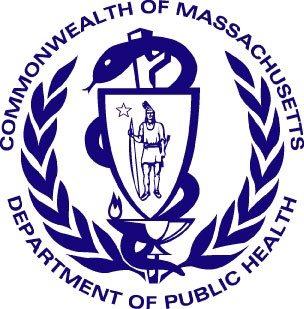 Massachusetts Department of Public Health Determination of NeedAffiliated PartiesApplication Date: 10/27/2022Application Number: NHMV-22090717-LEApplicant InformationApplicant Name: Navigator Homes of Martha's VineyardContact Person:    Crystal Bloom, Esq.Title: Regulatory CounselPhone: 6175926700E-mail: crystal.bloom@huschblackwell.com Affiliated Parties1.9 Affiliated Parties: List all officers, members of the board of directors, trustees, stockholders, partners, and other Persons who have an equity or otherwise controlling interest in the application.Document Ready for FilingWhen document is complete click on "document is ready to file". This will lock in the responses and date and time stamp the form. To make changes to the document un-check the "document is ready to file" box.Edit document then lock file and submit Keep a copy for your records. Click on the "Save" button at the bottom of the page. To submit the application electronically, click on the "E-mail submission to Determination of Need" button.This document is ready to file? YesDate/time Stamp: 10/26/2022 9:29 amE-mail submission to Determination of NeedAdd/ Del RowsName (Last)Name (First)Mailing AddressCityStateAffiliationPosition with affiliated entity (or with Applicant)Stock, shares, or partnershipPercent Equity (numbers only)Convictions or     violationsList other health care facilities affiliated withBusiness relationship with Applicant+/-Worlock MoorePatriciaP.O. Box 3000, P.M.B. 3156Wesst TisbuyMANavigator Homes of Martha's VineyardDirector0%No No+/-McDonough David808 East Capitol Street NEWashington, DCDCNavigator Homes of Martha's VineyardPresident & CEO; Board Chair0%NoYes+/-LobertMelindaP.O. Box 2557Vineyard HavenMANavigator Homes of Martha's VineyardClerk0%NoNo+/-Corrigan, NSW, LICSWMarueenP.O. Box 1201East DenisMANavigator Homes of Martha's VineyardDirector0%NoNo+/-BrowneAliyaP.O. Box 2641Oak BluffsMANavigator Homes of Martha's VineyardDirector0%NoNo+/-Plumb HubbardCynthia65 North Neck RdEdgartownMANavigator Homes of Martha's VineyardDirector0%NoNo+/-BrownMaryP.O. Box 1356Vineyard HavenMANavigator Homes of Martha's VineyardTreasurer0%NoYes+/-AlberichH. GlennBrooks & DeRensis, P.C., 260 Fraanklin St., Suite 700BostonMANavigator Homes of Martha's VineyardDirector and Corporate Counsel0%NoYes